Catholic Primary Schools in 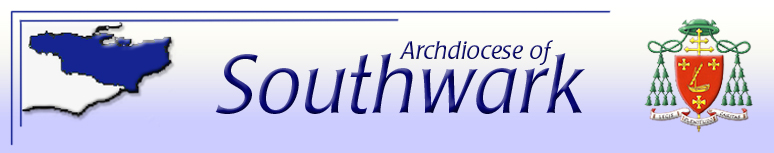 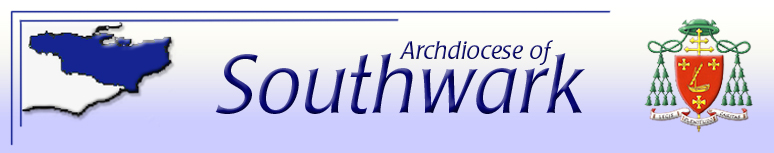 Supplementary Information Form 2017/2018Section 1  Name of child:  ___________________ known as: _________________ Male/ FemaleFamily Name:    _____________________________       Date of Birth        /      /   Parents/ Carers Name/s (please print):                      Member of UK Armed Forces?  Y/NMr/ Mrs/ Ms/ Miss ___________________________________________________Contact number:  ____________________________ Relationship _______________Mr/ Mrs/ Ms/ Miss ___________________________________________________Contact number:  ____________________________ Relationship _______________Home Address of child: ________________________________________________         __________________________________________________________________       Name of Nursery currently attending _________________________________ Brother or sister currently attending ________________________________ school						(Name School)Name ___________________ year ____ Name:____________________ year ____Religion: _______________________________________ Date of Baptism:      /    /  Section 2I/We attend Mass:   weekly             fortnightly           monthly           occasionally          Signed ______________________________________________        Date      /    /                 Parent/CarerAddress of Church Attended: ______________________________________________________________________________________  Post Code:_______________Priests Reference: Please note that the above sections need to be completed by the parents before this section is signed   I can / cannot agree with the statement above                                                                Please Print Name: ______________________                                                            Church: ______________________________                                                            Signed: ______________________________      Date:     /     /      .